زانكؤى سةلاحةددين - هةوليَر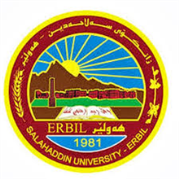 كؤليَذى زانستة ئيسلاميةكان        بةشي شةريعة                           فؤرِمي سةروانةى زيَدةكي مامؤستايان                                         بؤ مانطي:  ( 2 )  2023رِؤذو كاتذميَر8:30- 9:309:30- 10:3010:30- 11:3011:30- 12:3012:30- 1:301:30- 2:302:30-3:30شةممةيةك شةممةالعقيدة الإسلامية/ 3العقيدة الإسلامية/ 3العقيدة الإسلامية/ 3العقيدة الإسلامية/ 3دوو شةممةالعقيدة الإسلامية/ 3العقيدة الإسلامية/ 3العقيدة الإسلامية/ 3العقيدة الإسلامية/ 3سيَ شةممةضوار شةةممةثيَنض شةممةرِؤذرِيَكةوتتيوريَثرِاكتيكيذمارةى سةروانةرِؤذرِيَكةوتتيوريَثرِاكتيكيذمارةى سةروانةشةممةشةممةيةك شةممة5/2/20234يةك شةممة12/2/20234دوو شةممة6/2/20234دوو شةممة13/2/20234سيَ شةممة7/2/2023ثشووسيَ شةممة14/2/2023ضوار شةةممة8/2/2023ثشووضوار شةةممة15/2/2023ثيَنض شةممة9/2/2023ثشووثيَنض شةممة16/2/2023سةرثةرشتي ثرؤذةى دةرضوونسةرثةرشتي ثرؤذةى دةرضوون1سةرثةرشتي ثرؤذةى دةرضوونسةرثةرشتي ثرؤذةى دةرضوون1سةرثةرشتي خويَندنى بالاَسةرثةرشتي خويَندنى بالاَ14(2) قوتابي دكتوراة +(4) ماستةر(2) قوتابي دكتوراة +(4) ماستةرسةرثةرشتي خويَندنى بالاَسةرثةرشتي خويَندنى بالاَ14(2) قوتابي دكتوراة +(4) ماستةر(2) قوتابي دكتوراة +(4) ماستةركؤي كاتذميَرةكانكؤي كاتذميَرةكان23كؤي كاتذميَرةكانكؤي كاتذميَرةكان23رِؤذرِيَكةوتتيوريَثرِاكتيكيذمارةى سةروانةرِؤذرِيَكةوتتيوريَثرِاكتيكيذمارةى سةروانةشةممةشةممةيةك شةممة19/2/20234يةك شةممة26/2/20234دوو شةممة20/2/20234دوو شةممة27/2/20234سيَ شةممة21/2/2023سيَ شةممة28/2/2023ضوار شةةممة22/2/2023ضوار شةةممة1/3/2023ثيَنض شةممة23/2/2023ثيَنض شةممة2/3/2023سةرثةرشتي ثرؤذةى دةرضوونسةرثةرشتي ثرؤذةى دةرضوون1سةرثةرشتي ثرؤذةى دةرضوونسةرثةرشتي ثرؤذةى دةرضوون1سةرثةرشتي خويَندنى بالاَسةرثةرشتي خويَندنى بالاَ14(2) قوتابي دكتوراة +(4) ماستةر(2) قوتابي دكتوراة +(4) ماستةرسةرثةرشتي خويَندنى بالاَسةرثةرشتي خويَندنى بالاَ14(2) قوتابي دكتوراة +(4) ماستةر(2) قوتابي دكتوراة +(4) ماستةركؤي كاتذميَرةكانكؤي كاتذميَرةكان23كؤي كاتذميَرةكانكؤي كاتذميَرةكان23رِؤذرِيَكةوتتيوريَثرِاكتيكيذمارةى سةروانةشةممةناوى مامؤستا: د. عادل عبدالله حمدنازناوي زانستي: ثروَفيسوَركؤي سةروانة: 92بةشة وانةى ياسايي: 6ذمارةى كاتذميَر- دابةزين و هؤكارى :  4 /  ليذنةى زانستى وخوَيندنى بالاَ كوَليذ +  تةمةنذمارةى كاتذميَرى رِاستةقينة: 84ناوى مامؤستا: د. عادل عبدالله حمدنازناوي زانستي: ثروَفيسوَركؤي سةروانة: 92بةشة وانةى ياسايي: 6ذمارةى كاتذميَر- دابةزين و هؤكارى :  4 /  ليذنةى زانستى وخوَيندنى بالاَ كوَليذ +  تةمةنذمارةى كاتذميَرى رِاستةقينة: 84يةك شةممةناوى مامؤستا: د. عادل عبدالله حمدنازناوي زانستي: ثروَفيسوَركؤي سةروانة: 92بةشة وانةى ياسايي: 6ذمارةى كاتذميَر- دابةزين و هؤكارى :  4 /  ليذنةى زانستى وخوَيندنى بالاَ كوَليذ +  تةمةنذمارةى كاتذميَرى رِاستةقينة: 84ناوى مامؤستا: د. عادل عبدالله حمدنازناوي زانستي: ثروَفيسوَركؤي سةروانة: 92بةشة وانةى ياسايي: 6ذمارةى كاتذميَر- دابةزين و هؤكارى :  4 /  ليذنةى زانستى وخوَيندنى بالاَ كوَليذ +  تةمةنذمارةى كاتذميَرى رِاستةقينة: 84دوو شةممةناوى مامؤستا: د. عادل عبدالله حمدنازناوي زانستي: ثروَفيسوَركؤي سةروانة: 92بةشة وانةى ياسايي: 6ذمارةى كاتذميَر- دابةزين و هؤكارى :  4 /  ليذنةى زانستى وخوَيندنى بالاَ كوَليذ +  تةمةنذمارةى كاتذميَرى رِاستةقينة: 84ناوى مامؤستا: د. عادل عبدالله حمدنازناوي زانستي: ثروَفيسوَركؤي سةروانة: 92بةشة وانةى ياسايي: 6ذمارةى كاتذميَر- دابةزين و هؤكارى :  4 /  ليذنةى زانستى وخوَيندنى بالاَ كوَليذ +  تةمةنذمارةى كاتذميَرى رِاستةقينة: 84سيَ شةممةناوى مامؤستا: د. عادل عبدالله حمدنازناوي زانستي: ثروَفيسوَركؤي سةروانة: 92بةشة وانةى ياسايي: 6ذمارةى كاتذميَر- دابةزين و هؤكارى :  4 /  ليذنةى زانستى وخوَيندنى بالاَ كوَليذ +  تةمةنذمارةى كاتذميَرى رِاستةقينة: 84ناوى مامؤستا: د. عادل عبدالله حمدنازناوي زانستي: ثروَفيسوَركؤي سةروانة: 92بةشة وانةى ياسايي: 6ذمارةى كاتذميَر- دابةزين و هؤكارى :  4 /  ليذنةى زانستى وخوَيندنى بالاَ كوَليذ +  تةمةنذمارةى كاتذميَرى رِاستةقينة: 84ضوار شةةممةناوى مامؤستا: د. عادل عبدالله حمدنازناوي زانستي: ثروَفيسوَركؤي سةروانة: 92بةشة وانةى ياسايي: 6ذمارةى كاتذميَر- دابةزين و هؤكارى :  4 /  ليذنةى زانستى وخوَيندنى بالاَ كوَليذ +  تةمةنذمارةى كاتذميَرى رِاستةقينة: 84ناوى مامؤستا: د. عادل عبدالله حمدنازناوي زانستي: ثروَفيسوَركؤي سةروانة: 92بةشة وانةى ياسايي: 6ذمارةى كاتذميَر- دابةزين و هؤكارى :  4 /  ليذنةى زانستى وخوَيندنى بالاَ كوَليذ +  تةمةنذمارةى كاتذميَرى رِاستةقينة: 84ثيَنض شةممةناوى مامؤستا: د. عادل عبدالله حمدنازناوي زانستي: ثروَفيسوَركؤي سةروانة: 92بةشة وانةى ياسايي: 6ذمارةى كاتذميَر- دابةزين و هؤكارى :  4 /  ليذنةى زانستى وخوَيندنى بالاَ كوَليذ +  تةمةنذمارةى كاتذميَرى رِاستةقينة: 84ناوى مامؤستا: د. عادل عبدالله حمدنازناوي زانستي: ثروَفيسوَركؤي سةروانة: 92بةشة وانةى ياسايي: 6ذمارةى كاتذميَر- دابةزين و هؤكارى :  4 /  ليذنةى زانستى وخوَيندنى بالاَ كوَليذ +  تةمةنذمارةى كاتذميَرى رِاستةقينة: 84سةرثةرشتي ثرؤذةى دةرضوونسةرثةرشتي ثرؤذةى دةرضوونناوى مامؤستا: د. عادل عبدالله حمدنازناوي زانستي: ثروَفيسوَركؤي سةروانة: 92بةشة وانةى ياسايي: 6ذمارةى كاتذميَر- دابةزين و هؤكارى :  4 /  ليذنةى زانستى وخوَيندنى بالاَ كوَليذ +  تةمةنذمارةى كاتذميَرى رِاستةقينة: 84ناوى مامؤستا: د. عادل عبدالله حمدنازناوي زانستي: ثروَفيسوَركؤي سةروانة: 92بةشة وانةى ياسايي: 6ذمارةى كاتذميَر- دابةزين و هؤكارى :  4 /  ليذنةى زانستى وخوَيندنى بالاَ كوَليذ +  تةمةنذمارةى كاتذميَرى رِاستةقينة: 84سةرثةرشتي خويَندنى بالاَسةرثةرشتي خويَندنى بالاَناوى مامؤستا: د. عادل عبدالله حمدنازناوي زانستي: ثروَفيسوَركؤي سةروانة: 92بةشة وانةى ياسايي: 6ذمارةى كاتذميَر- دابةزين و هؤكارى :  4 /  ليذنةى زانستى وخوَيندنى بالاَ كوَليذ +  تةمةنذمارةى كاتذميَرى رِاستةقينة: 84ناوى مامؤستا: د. عادل عبدالله حمدنازناوي زانستي: ثروَفيسوَركؤي سةروانة: 92بةشة وانةى ياسايي: 6ذمارةى كاتذميَر- دابةزين و هؤكارى :  4 /  ليذنةى زانستى وخوَيندنى بالاَ كوَليذ +  تةمةنذمارةى كاتذميَرى رِاستةقينة: 84كؤي كاتذميَرةكانكؤي كاتذميَرةكانكاتذميَر    84            ×               =                         دينارواذووى مامؤستاث.ي.د. أردوان مصطفى إسماعيل  سةرؤك بةشث.ي.د. إدريس قادر حمدأمين     رِاطرى كؤليَذ